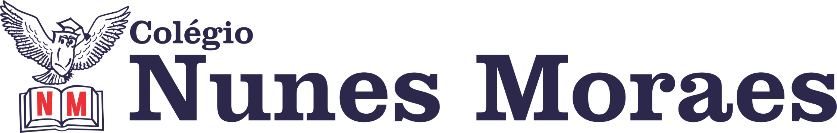 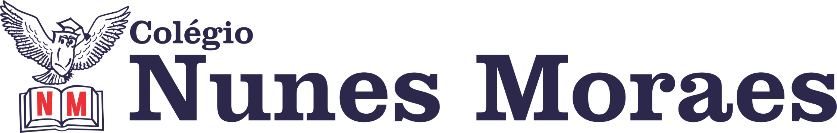 DIA: 16 DE OUTUBRO DE 2020 - 4°ANO E.FOlá, querido(a) aluno(a)!1ª AULA: MATEMÁTICA  Capítulo 14: Qual a chance de acontecer? Objeto de conhecimento:Possibilidades de combinações em situações diárias. Situações-problema do campo multiplicativo com a ideia de combinatória.Árvore de possibilidades.Probabilidade de ocorrência de determinado evento.Aprendizagens essenciais: Determinar a maior ou a menor chance de um evento acontecer. (EF04MA26)Determinar a chance de obter ou não êxito em um jogo. (EF04MA26)Antecipar resultados. (EF04MA26).Link da aula: https://youtu.be/NnkFbwJaReI Atividades propostas: 1. Correção da atividade de casa do dia 15/10: caderno suplementar pág. 38 e 39. 2. Explicação e resolução da atividade de classe: página 99 a 101. 3. Envio de fotos das atividades e retirada de dúvidas no WhatsApp.4. Orientações para a atividade de casa: caderno suplementar: pág. 39 e 40 (questão 3 e 4).  Boa aula! Bons Estudos!2ª AULA: FORMAÇÃO HUMANA Unidade 3: O agir humano – Capítulo 9: O que são regras de condutas? Págs.: 52 a 57.Objetivos de conhecimento:  Regras de conduta. Aprendizagens essenciais: Ler e compreender o que são as regras de conduta. LINK DA AULA: https://youtu.be/_DSE4JRQb_g Abertura da unidade 03: O agir humano. Págs.:52 e 53;Capítulo 9: O que são regras de condutas? Págs.: 52 a 57;Tempo para concluir a atividade de sala e retirada de dúvidas pelo whatsapp com a professora.3ª AULA: HISTÓRIA Capítulo 13: Recomeçar em um novo lugar.   Objeto do conhecimento: Em busca de dias melhores.Mudando por oportunidades. Buscando segurança e proteção.Aprendizagens essenciais: Compreender as motivações dos processos migratórios em diferentes tempos e espaços;Conhecer as condições dos refugiados no mundo;Identificar para onde os imigrantes se dirigem ao deixar seus países de origem. Link da aula: https://youtu.be/9XZvdljfgyk Atividades propostas: 1. Resolução e explicação da atividade de classe: pág. 53 (questões 1 e 2). 2. Leitura do tópico “Para relembrar” página 54 e 55. 3. Atenção: Hoje não teremos atividade de casa!4. Retirada de dúvidas no WhatsApp.  Bons estudos e boa aula!4ª AULA: PORTUGUÊS    Aula de Português – Livro de Português.Unidade 4: A ilha do conhecimento. Págs.: 78 e 79.Capítulo 14: Viva a diferença! Viva a igualdade! Págs.: 80 a 83.Objetivo de conhecimento: Leitura/escuta: Cartaz de campanha institucional.Aprendizagens essenciais: Identificar a função social de textos que circulam em campos da vida social dos quais participam cotidianamente (a casa, a rua, a comunidade, a escola), e nas mídias impressa, de massa e digital, reconhecendo para que foi produzidos, onde circulam, quem os produziu e a quem se destinam.LINK DA AULA: https://youtu.be/wsSZAXEP_qI Abertura da unidade 04 - A ilha do conhecimento: Leitura e explicação sobre o que será estudado nessa unidade. Págs.:78 e 79;Abertura do capítulo 14 - Viva a diferença! Viva a igualdade! Págs.:80 e 81;Entendendo o texto: Leitura e explicação da atividade de sala. Págs.:82 e 83;Tempo para concluir a atividade de sala e tirar dúvidas pelo WhatsApp com a professora.